Mal for kontraktstrategiRettleiing til brukarDenne malen er grunnlaget til eit avgjerds- og styringsdokument i førebuingane av ei bygg- og anleggsanskaffing, etter at behovet er definert. Malen er utvikla for å bidra til riktig kompetanse og involvering, prosjektaktivitetar og framdrift, attåt viktige kriterium og målsetnader for å få ein best mogleg anskaffingsprosess. Riktige anskaffingsstrategiske- og kontraktsmessige val i eit bygg- og anleggsprosjekt føreset kompetanse til blant anna å vurdere:Kva for eit verifisert behov skal dekkast?Målsetnader og kritiske avgrensingar i prosjektetNøkkelaktivitetar og leveransar gjennom heile prosjektet - framdriftsplan, kva ressursar er nødvendige og kven har ansvar for nøkkelaktivitetane?Nøkkelrisikoar som opptrer på ulike fasar i prosjektet og korleis desse best kan handterastTilgjengelege alternativ i val av kontraktstrategi og kontraktar - bør ein opne opp for delkontraktar for å få det beste totaltilbodet? Eller er det tilstrekkeleg konkurranse i marknaden til at ein enkeltleverandør kan levere totalytinga?Anskaffings- og anna relevant regelverkFor å sikre ei god vurdering og oversikt over ulike alternative løysingar, kan det settast saman ei styringsgruppe med forskjellig kompetanse. Moglege deltakarar i ei slik styringsgruppe kan vere:ProsjekteigarProsjektleiarProgrammeringsleiarRådgivarar eller konsulentarBrukarrepresentantarDokumentet er utvikla for offentlege byggherrar som ikkje har liknande styringsdokument eller kontrollmekanismar på plass og for andre som ønsker rettleiing. Utfylling av malen blir tilpassa storleiken og kjenneteikna på prosjektet. Der punkt omtalte i denne malen ikkje passar med prosjektet, blir punkta sletta frå den utfylte versjonen. Det kan hende du må gå litt fram og tilbake mellom aktivitetane. Marknadskartlegginga kan for eksempel avdekke at visse behov vanskeleg kan dekkast på kort sikt eller avdekke risikoar du ikkje har tenkt på.I malen står forslag til tekst som kan inkluderast i brukarane sin utfylte strategi som vanleg/umarkert tekst. Felt der brukar sjølv skal fylle inn med tekst, er gjort synlege med gul markering. [Felt der tekst skal strykast eller veljast frå ei liste, er markerte i blå skrift og klammer].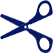 Informasjonspunkt og rettleiing er gjort synlege med grå markering med stipla linje og bilete av ei saks som symboliserer at teksten skal fjernast frå den endelege strategien som blir lagd fram for godkjenning.   I tillegg til malen finst det hyperlenker til utdjupande rettleiing på anskaffelser.no.Definisjon kontraktstrategi Ein heilskapleg plan for korleis ei konkret anskaffing skal gjennomførast, følgast opp og evaluerast – medrekna konkurransestrategien. I tillegg omfattar han ein plan for kontraktsoppfølging og evaluering med rolle- og ansvarsfordeling.Definisjon konkurransestrategiEin plan med valde verkemiddel for å skape best mogleg konkurranse. Verkemiddel er for eksempel val av prosedyre, spesifikasjonstype og eventuelt oppdeling av kontrakt, risikofordeling, prismodell og kontraktsvilkår for anskaffingane. AnskaffingsstrategiViser dei overordna vegvala og satsingane for anskaffingar som verksemda gjer. Han prioriterer endringar verksemda skal gjennomføre for å nå dei overordna og langsiktige måla sine.Dette dokumentet er ein kontraktstrategi.Veiledning til bruker	1Definisjon kontraktstrategi	2Definisjon konkurransestrategi	21.	Strategiens objektiv	52.	Beskrivelse av prosjektet og formål	52.1.	Prosjektmål og -forutsetninger	53.	Anskaffelsesbehovet	63.1.	Behovsvurdering	63.2.	Samordning av behov	74.	Økonomi og organisasjon	74.1.	Økonomisk effekt	74.2.	Avhengighet til andre anskaffelser/kontrakter/infrastruktur	85.	Planlagt gjennomføring av anskaffelsen	85.1.	Organisering av anskaffelsen	85.2.	Ressurser	95.3.	Tidsplan	96.	Risikoanalyse og kritiske suksessfaktorer	116.1.	Risikomatrise	117.	Markedsdialog og vurdering av markedssituasjon	117.1.	Oppsummering av markedsdialog	127.2.	Vurderingen av markedet	127.3.	Andre anskaffelser	128.	Kontraktene	128.1.	Valg av gjennomføringsmodell	138.2.	Kontraktstype og betingelser	138.2.1.	Entreprisen	138.2.2.	Andre anskaffelser	148.2.3.	Spesielle kontraktsvilkår	14Krav til lønns- og arbeidsvilkår	14Krav om lærlingordning i kontrakten	14Miljø- og klimakrav	14Internasjonale konvensjoner	14Andre kontraktskrav	158.3.	Vederlagsmodell	158.4.	Overordnet om kravspesifikasjonen	158.4.1.	Universell utforming	159.	Anskaffelsen	169.1.	Valg av anskaffelsesprosedyre	169.2.	Kvalifikasjonskrav	169.2.1.	Entreprisen	169.2.2.	Entreprisen	169.3.	Tildelingskriterier	169.3.1.	Entreprisen	179.3.2.	Andre anskaffelser	1710.	Implementering	1711.	Endringer av kontraktstrategien	1712.	Målbare indikatorer for anskaffelsen	1813.	Andre forhold av betydning for anskaffelsen	18Strategiens objektivDette er ein kontraktstrategi for [design, prosjektering, prosjektleiing, kontroll, bygging] av [prosjektnamnet] (gnr./bnr. __/__). . __/__). Målet med strategien er å legge til rette for den beste anskaffings- og gjennomførings- og kontraktsforma i prosjektet [prosjektnamnet] og å synleggjere vurderingane som ligg bak. Dokumentet er ein plan og eit avgjerdsgrunnlag for å gjennomføre anskaffinga.Skildring av prosjektet og formål[Oppsummering blir henta frå mandat for anskaffinga. Les meir om å avklare anskaffing og finn mal for mandat på https://www.anskaffelser.no]Oppsummering og konklusjonar frå avklaring og mandat. Prosjektmål og føresetnaderLegg til skildring av dei behova anskaffinga skal dekke. Kven har definert behovet og på kva måte? Endrar behovet seg over tid?   • Funksjonar som skal dekkast og eventuelle spesielle behov • Arkitektonisk kvalitet • Driftsmessige føresetnader • Kostnader til drift og vedlikehald • Aktuelle standardar som skal leggast til grunn• Føresetnadene på tomta  • Planstatus • Nærmiljø og naboar • Miljøomsyn[Namn på eining som har fått ansvaret for å gjennomføre prosjektet]  har tatt mot bestilling frå [namn bestillande eining] om å bygge [barnehage/skule/helsebygg/VA etc.]. Formålet med anskaffniga er å dekke behova definert i bestillinga. I samsvar med bestillinga av dd.mm.åååå er bakgrunnen for prosjektet å sikre [formålet med prosjektet]. Følgande rammevilkår og føresetnader gjeld for prosjektet [Stryk eller legg til kort skildring av kva rammevilkår som gjeld etter behov]:Lover/ forskrifterRetningslinjer, konsesjonarPlanstatusPolitisk vedtak – behov, budsjett, tid for realisering o.l.GrunnforholdFornminneUreiningTeknisk infrastrukturNaboforholdFunksjonalitetOpplevingskvalitet, identitet og estetikkTilpassing til omgivnadeneArealeffektivitetFleksibilitet for endra bruk…I tillegg skal prosjektet gjennomførast i samsvar med følgande prosjektmål, med mål og krav utover gjeldande regelverk for [Stryk eller legg til etter behov]:sikkerheit, helse og arbeidsforhold,ytre miljø,energiuniversell utforming livssykluskostnaderarbeidslivskriminalitetetisk handel, klimapåverknadBerekraftig materialbruk… Desse måla bidrar til å oppfylle organisasjonen sine [miljø- sosiale- og/eller andre verksemdsmål på følgande måte]: ………AnskaffingsbehovetBehovsvurderingKontraktstrategien skal drøfte ulike måtar å løyse behovet på; Det kan vere kva tenester og produkt du må anskaffe, når desse må vere leverte, ambisjonsnivå utover gjeldande regelverk (eksempelvis miljø), kva slags anskaffingsprosedyre, gjennomføringsmodell, prosjektgjennomføring med organisering som må til for å vareta dette. Her er kompetansen og gjennomføringskapasiteten til byggherren sentralt. Har du interne ressursar, eller må du leige ressursar eksternt for å gjennomføre konkurransen, eller organisere prosjektet ditt med riktig kompetanse for kontraktsoppfølginga? Det vil i denne anskaffinga vere behov for å dekke følgande tenester, i tillegg til alle medfølgande behov for å kunne utføre bestillinga i punkt 1.2. [Stryk eller legg til etter behov]:UsikkerheitsanalyseGrunnundersøkingProsjektering / prosjekterande rådgivarEntreprise / utførandeProsjektleiarByggeleiarUavhengig kontroll for prosjektering og utføringSHA-rådgivarKvalitetsrådgivarKontraktsrådgivarMiljørådgivar/ miljøkoordinatorBIM-rådgivar……I tillegg skal medfølgande behov dekkast [Stryk eller legg til etter behov]:InventarSD-anleggAV-utstyrTilgangssystem….Nokre av leveransane vil bli dekte av eksisterande rammeavtalar. Dette gjeld:……For desse vil oppdragsgivar sjølv [Stryk eller legg til etter behov]:Stå for avrop på rammeavtalaneAvrop vil bli tiltransportert entreprenøraneSamordning av behov[Skal fyllast ut dersom det er ønskeleg/mogleg å kjøpe inn felles tenester som f.eks. SHA og KU saman med eit anna parallelt prosjekt. Viss det ikkje er aktuelt med samordning av behov, stryk punktet.]Økonomi og organisasjonØkonomisk effektGjer greie for økonomien på overordna nivå. Følgande moment må vere vurdert:Totale bygge-/anleggskostnaderBudsjett for prosjektorganisasjonenRisikovurderingarFramdriftsføringarTilstrekkeleg finansiering for å gjennomføre prosjektetEin livssyklusanalyse burde gjerast. Lenke til informasjon om livssyklusanalysar (LCC) Fyll ut tal for FDVU på dette tidspunktet. Viss ikkje, grunngi kvifor tal for FDVU ikkje ligg føre Den totale prosjektkostnaden er vurdert til kr. …. ,-, av desse er kr. …,- den estimerte entreprisekostnaden. Dei resterande kostnadene er vurdert å dekke behova oppsummerte under pkt. 3.1. Det vil i tillegg kome på kostnader til oppfølging frå byggherre, gebyr og avgifter, finanskostnader, mva. og andre generelle kostnader. Total prosjektkostnad (førebels P50/80) blir sett til kr. …. ,-.Etter at prosjektet er ferdigstilt vil det kome på kostnader for drift og forvaltning av bygget/anlegget. Estimert kostnad utgjer kr. … ,-/Estimering av desse kostnadene vil bli gjort i samband med …….. [KS2 e.l.].Avhengnad til andre anskaffingar/kontraktar/infrastruktur[Under pkt. 3.1 oppsummerer vi anskaffingar som må gjennomførast i prosjektet. Desse anskaffingane er heilt nødvendige i byggeprosjektet, og blir derfor vurderte i denne kontraktstrategien.]Planlagt gjennomføring av anskaffingaOrganisering av anskaffingaGjennomføringsplanen er ditt verktøy for styring, ressurstildeling og framdrift av anskaffinga og gjennomføring av kontraktsfasen.I bygge- og anleggsprosjekt er det viktig med tverrfagleg kompetanse. Du må derfor tenke på kva ressursar du treng for å gjennomføre heile anskaffingsprosessen. Har du interne ressursar, eller må du leige ressursar eksternt for å gjennomføre konkurransen, og for å organisere prosjektet ditt med riktig kompetanse for kontraktsoppfølginga? Dette er spesielt viktig om du har spesielle ambisjonar, i tillegg bør du definere kva mandat og mynde den enkelte ressursen har. Prosjektleiar har ansvaret for at anskaffingane følger kontraktstrategien. Dersom strategien vurderer at OPS eller Best Value Procurement (BVP) skal brukast, må rollene og kven som har desse, justerast/supplerast. Her finn du meir informasjon om Best Value Procurement (BVP).For meir informasjon om OPS: www.anskaffelser.no RessursarAnskaffingane og oppfølging av prosjektet gjer det nødvendig med ressursar nemnde i pkt. 5.1. Timar/kostnader i samband med dette blir belasta prosjektet.TidsplanDu må lage ein tidsplan slik at du sikrar deg at ressursane har kapasitet. Ein god tidsplan sikrar at dokument blir laga og vedtatt til riktig tid, at anskaffingsprosessen ikkje stoppar opp, og at kontraktsarbeida startar og avsluttar slik at ein oppnår målet for anskaffinga. Blir justert ved BVP eller OPS. Entreprise blir tilpassa vald gjennomføringsmodell. Ved behov for innleigd kompetanse tidlegfase gjer ein dette først. Her finn du meir informasjon om Best Value Procurement (BVP).For meir informasjon om OPS: www.anskaffelser.no [Stryk eller legg til etter behov]avgrensa tilbodskonkurranse (under EØS-terskelverdi), elleravgrensa anbodskonkurranse (over EØS-terskelverdi)konkurranse med forhandling (over EØS-terskelverdi)Andre anskaffingarI tillegg til entreprisen skal det anskaffast tenester/produkt med følgande tidsplan: XXXRisikoanalyse og kritiske suksessfaktorarLes meir om risikoanalyse og styring av risiko på anskaffelser.no. Risikostyringa må ta omsyn til alle anskaffingane i prosjektet opp mot prosjektmåla. Risiko blir best handtert om leverandør og oppdragsgivar følger opp dette i fellesskap. Leverandør utviklar risikostyringsplan med konsekvensar for tid, kost og kvalitet, og oppdragsgivar kommenterer denne. Alle risikoforhold skal leggast inn i denne planen. Både byggherren og leverandøren sin risiko. Risiko som har oppstått eller vil oppstå trass i korrigerande tiltak blir lagd inn i ein risikorapport som blir laga og sendt oppdragsgivar kvar veke. For kvart risikoforhold burde det greiast ut moglegheiter i tilknyting til dette.  RisikomatriseMarknadsdialog og vurdering av marknadssituasjonHer skildrar ein tiltak og vurderingar som er utførte og som er planlagde for å vurdere konkurransesituasjonen og dialog med marknaden om konkurransegrunnlaget. Korleis meiner marknaden at anskaffinga bør gjennomførast? Kva er risikobildet, og kva andre risikoar ser marknaden? Korleis er konkurransesituasjonen for typen prosjekt som skal gjennomførast? Kva gjeld for anskaffinga av entreprisen, og kva er spesielt viktig i anskaffinga av andre tenester? Sjå nærmare skildring av dialog med marknaden på anskaffelser.no: Generelt og spesielt for BAESjå nærmare skildring av vurdering av marknaden: Generelt og spesielt for BAEOppsummering av marknadsdialog Mål og krav (miljø og klima, LCC, SHA m.m.)TildelingskriteriumGjennomføringsmodellarVederlagsmodellarStorleiken på anskaffinga og kapasiteten i marknadenFørespegla levering (tidspunkt for oppstart av arbeida og byggetid)Vurderinga av marknadenSkildring av tiltaka og oppsummering av marknadssituasjon. Sjå www.anskaffelser.no for vurdering av marknadssituasjon. Basert på desse aktivitetane/tiltaka vurderer vi [gjennomføringsmodell] å vere dei mest aktuelle gjennomføringsmodellane. Dette er med bakgrunn i vurdering av [minimum, legg til ved behov] risikohandtering for tid/kost/kvalitet, marknadssituasjon, kompetanse, kapasiteten i organisasjonen, prosjektkompleksitet. KontraktaneKontrakten sikrar deg at du får den ytinga du skal ha med tanke på pris, kvalitet og framdrift. Kontrakten fordeler risiko, incentivmodellar og regulerer partane sine rettar og forpliktingar i avtaleperioden frå underteikning av kontrakt til utløp av reklamasjonsperioden. Kontraktsvilkåra skal angivast i kunngjeringa eller konkurransegrunnlaget. Det skal vere klårt på førehand for potensielle entreprenørar og leverandørar kva vilkår som skal gjelde for ytinga. Korleis ein strategisk legg opp konkurransen og kontraktane, blir omtalt som konkurransestrategien. I konkurransestrategien må du ta fleire strategiske val for korleis kontrakten skal utformast: • Skal bygge- og anleggsprosjektet ditt gjennomførast ved éin eller fleire kontraktar?  • Kva for ein gjennomføringsmodell skal du bruke for den enkelte kontrakten? • Skal det brukast ytings-/funksjonsbestemt kravspesifikasjon, detaljspesifikasjon eller ein kombinasjon? • Skal du velje fastpriskontrakt, rekning etter medgått tid eller einingspriskontrakt? • Kva for nokre kontraktsvilkår skal brukast? • Korleis skal du sikre at miljø- og klimaambisjonane dine blir oppfylte?Val av gjennomføringsmodellProsjektleiar utgreier val av gjennomføringsmodell, medrekna entrepriseform, og prosjekteigar avgjer. Skildre ulike alternativ for gjennomføringsmodell: Utføringsentreprisar (delte entreprisar, generalentreprise, hovudentreprise), totalentreprise, samspel, OPS, og innstilling til val av entreprisemodell og grunngiving for kvifor denne modellen er rekna som best eigna for dette prosjektet. Nærmare informasjon om gjennomføringsmodellar og verktøy for val av gjennomføringsmodell – Entrepriserettleiaren, på www.anskaffelser.no. Det kan i nokre tilelle vere aktuelt å ha ulike gjennomføringsmodell for ulike anskaffingar i prosjektet.Det gjeld følgande element [Minimum, legg til etter behov]: Risikohandtering av tid/kost/kvalitetKonkurransesituasjonKompetanse og kapasitet i organisasjonenKompleksitet, behovsskildringar og spesifikasjonar for anskaffingaKontraktstype og vilkårKva typar kontraktar er valde og kvifor? Skildre val av kontraktslengde, prosjektnedbryting, tvisteløysingsmekanismar og eventuelle opsjonar, og om det er ei enkeltanskaffing eller ein rammeavtale. Forskrift om offentlege anskaffingar § 19-1 slår fast at der det finst framforhandla og balanserte kontraktsstandardar, skal desse som hovudregel brukast ved inngåing av kontraktar. Standard Norge har utarbeidd og forvaltar desse standardkontraktane. Difi har laga eigne temasider om ulike kontraktstypar: • Generelt om BAE-kontraktar • Inngåing av kontrakt med arkitekt og rådgivar • Inngåing av kontrakt med byggeleiar • Inngåing av kontrakt med entreprenør • Sjå her for meir om kontraktar for konsulenttenesterNokre prosjekt er så store og/eller komplekse at ein kan bruke fleire gjennomføringsmodellar. I slike prosjekt bør du lage ein såkala prosjektnedbrytingsstruktur (PNS/WBS).Angi kva kontraktsvilkår som gjeld for den enkelte anskaffinga av prosjektering/rådgiving og kontroll, f.eks. NS 8401 (prosjekteringsoppdrag), NS 8402 (rådgivingsoppdrag), NS 8403 (byggeleiaroppdrag), NS 8404 (uavhengig kontroll), tenestekjøp mv.EntreprisenNS 8405/6/7 blir valt som kontraktsvilkår for utføringa. Andre anskaffingarNS 8401/2/3/4 blir valt som kontraktsvilkår for andre anskaffingar i prosjektet.Spesielle kontraktsvilkårKrav til løns- og arbeidsvilkårPotensielle tilbydarar må informerast om at de stiller krav til løns- og arbeidsvilkår. Det skal opplysast om kravet alt i kunngjeringa eller i konkurransegrunnlaget.I denne anskaffinga gjeld følgande …..Krav om lærlingordning i kontraktenI samsvar med forskrift av 17.12.2016 nr. 1708 skal det stillast krav om lærlingordning og bruk av lærlingar ved kontraktar med anslått verdi over terskelverdiane. For denne entreprisen vil det derfor bli stilt krav om lærlingordning for følgande bransjar: …. Les meir om krav om lærlingordning på www.anskaffelser.no.        Miljø- og klimakravOffentlege anskaffingar skal ha tydelege miljøambisjonar der det er relevant. Der det ikkje er relevant å ta omsyn til miljøbelastningar og livssykluskostnader, skal dette grunngivast særskilt. I bygg- og anleggsanskaffingar vil det alltid vere relevant med miljø- og klimakrav. Lenke til informasjon om livssykluskostnaderLenke til DIFI sitt verktøy for miljøkriterium I samsvar med lov om offentlige anskaffelser § 5 skal alle offentlege oppdragsgivarar innrette anskaffingspraksisen sin slik at han bidrar til å redusere skadeleg miljøpåverknad, og fremme klimavenlege løysingar der dette er relevant. Dette skal blant anna skje ved at oppdragsgivaren tar omsyn til livssykluskostnader. I denne anskaffinga er reduksjon av miljøbelastninga og val av klimavenlege løysingar varetatt på følgande måte eller skal nærmare utgreiast [Stryk eller legg til etter behov]:klimagassutsleppMaterialbrukOverflatevatnEnergiløysingarAvfallInternasjonale konvensjonarDet skal takast stilling til om konvensjonane skal vere ein del av kontrakten og i så fall kva for nokre.Etter anskaffingsforskrifta § 24-2 (3) c kan oppdragsgivar avvise leverandør dersom det kan dokumenterast brot på konvensjonane nemnde i vedlegg 5 i forskrifta. Andre kontraktskravGenerelt frårår ein å gjere unntak frå valde NS-standard med mindre standarden sjølv opnar for det («med mindre anna er avtalt»). For bygg- og anleggskontraktar er det tilrådd at seriøsitetskrava utarbeidde av Fellesforbundet, Byggenæringens landsforening, Difi og KS blir gjorde til del av kontrakten, sjå her for DIFI sine seriøsitetskrav Og her for DIFI sine kontraktsvilkår for etiske krav.VederlagsmodellValet av modell vil bl.a. avhenge av type yting og kva risiko byggherren vil ta på seg. Hovudskiljet går mellom mengdepris, fastpris og vederlag etter medgått tid. Kontraktar med fast pris blir delte inn i to kategoriar: einingspriskontraktar og fastsumkontraktar. I einingspriskontraktar blir vederlaget berekna ut frå ein avtalt pris pr. mengdeeining multiplisert med faktisk utførte mengder. I slike kontraktar er det i utgangspunktet byggherren som har risikoen for mengdeavvik. Fastsumkontraktar blir også kalla fikssum- og rundsumkontraktar. I slike kontraktar er vederlaget fastsett til ein bestemt sum som inkluderer alt arbeid som skal utførast i samsvar med skildringane frå byggherren. I slike kontraktar er det i utgangspunktet entreprenøren som har risikoen for mengdeavvik. Gi ei skildring av kva for ein vederlagsmodell som er vald for høvesvis prosjektleiar, byggeleiar, rådgivarar osv.Sjå www.anskaffelser.no for utfyllande informasjon. I dette prosjektet er ….. vald som vederlagsmodell entreprisen. For andre anskaffingar er følgande vald: …..Overordna om kravspesifikasjonenAngi om de vel ein funksjonsbasert eller en detaljskildra kravspesifikasjon. Det kan også veljast ein kombinasjon. Legg kravspesifikasjonen til rette for innovative løysingar? Val av vederlagsmodell bør følge valet av modell for kravspesifikasjon. Referer til innspel som har kome frå marknaden som del av marknadsdialogen. Les meir på anskaffelser.no.Universell utformingAngi om det vil bli stilt krav om universell utforming ut over gjeldande regelverk, og i så fall kva for nokre. Over EØS-terskelverdi er det i samsvar med FOA § 15-2 eit krav om at kravspesifikasjonen skal ta omsyn til UU når oppdragsgivaren skal anskaffe ytingar som skal brukast av personar (ålmenta og/eller tilsette). Kravspesifikasjonen skal vise til lov eller forskrift som stiller krav om UU. AnskaffingaVal av anskaffelsesprosedyreVal av anskaffingsprosedyre er bestemmande for korleis anskaffinga skal gjennomførast. Kva som avgjer kva for ein del du skal følge, avheng av kva du skal anskaffe og om verdien av anskaffinga er over eller under terskelverdiane i forskrifta. Les meir om korleis berekne verdien av anskaffinga og om gjeldande terskelverdiar HER:-	Berekning av verdi FOA § 5-4 /FYF § 5-3 -	Gjeldande terskelverdiar FOA § 5-3 / FYF § 5-3 For anskaffingar etter del II i forskrifta (under EØS-terskelverdi) kan du velje mellom:-	open tilbodskonkurranse, eller-	avgrensa tilbodskonkurranseFor anskaffingar etter del I og III i forskrifta, kan du bruke open eller avgrensa anbodskonkurranse. Gitt at visse vilkår i FOA §§ 13-2 eller 13-3 er oppfylte, kan du bruke:-	Konkurranse med forhandlingar-	konkurranseprega dialogDu kan i tillegg bruke konkurranse om innovasjonspartnarskap. Vel du konkurranse med forhandling, skal du grunngi dette. Lenke til meir om dei ulike prosedyrane finner du HER.Sjå her for konkurransegrunnlag tilpassa dei ulike anskaffingsprosedyrane. Vurder om konkurransen skal kunngjerast på førehand som rettleiande kunngjering. For dei ulike delanskaffingane kan det nyttast ulike prosedyrar.Anskaffinga vil nytte følgande anskaffingsprosedyre: ….Kvalifikasjonskrav Kva for nokre «skal»-krav settast til kompetanse og erfaring hos leverandøren? Les meir om kvalifikasjonskrav på anskaffelser.no. Vel du avgrensa tilbodskonkurranse/anbodskonkurranse eller konkurranse med forhandling, skal også utveljingskriterium for å velje ut dei kvalifiserte tilbydarane som skal inviterast til å gi tilbod, kome fram av punktet. Entreprisen[Angi kva krav som skal stillast til leverandøren sine kvalifikasjonar.]Andre anskaffingar[Angi kva krav som skal stillast til leverandøren sine kvalifikasjonar.]TildelingskriteriumKva kriterium skal tilbydarane konkurrere på («bør»-krav)? Kriteria må ha tilknyting til det som skal leverast og vere eigna til å skilje tilboda frå kvarandre.  Ved val av beste forholdet mellom pris/kostnad og kvalitet skal det angivast kva tildelingskriterium som blir lagde til grunn. Forslag til tildelingskriterium:Kvalitet For eksempel behovsoppfylling i løysingsforslag, miljø og klima, estetikk, oppgåveforståing, erfaring frå liknande oppdrag og referansar på nøkkelpersonell.Pris Tilbodssum, timeprisar, påslagsprosentar for tilleggsarbeid og eventuelle opsjonar. For å få ein reell sum i evalueringa skal du sette eit estimert tal timar timeprisen vil bli vurdert mot.Byggetid Er aktuelt når ferdigstilling har økonomisk verdi for byggherren. Ein føresetnad er at byggherren ikkje opererer med ein absolutt ferdigstillingsdato i kravspesifikasjonen. Hugs at kortare byggetid kan vere eit fordyrande element.Les meir om tildelingskriterium på www.anskaffelser.no.EntreprisenKontrakten vil [stryk eller legg til etter behov] bli tildelt tilbodet med best score på følgande kriterium: … Andre anskaffingar[Same som for pkt. 7.3.2 viss relevant]ImplementeringNår du har utarbeidd kontraktsstrategien for prosjektet ditt, må du få han godkjent på riktig nivå i din organisasjon. Det er viktig at strategien angir kven som har ansvaret for å sørge for at strategien blir implementert og følgt opp gjennom heile prosjektet.Prosjektadministrasjonen blir bemanna med følgande funksjonar [stryk eller legg til etter behov]:[prosjektleiar, …. har det overordna ansvaret for å vareta kontraktane gjennom heile kontraktsperioden [med unntak av følgande kontraktar …. som blir varetatt av ….. Dette inkluderer:XXEndringar av kontraktstrategienEndringar etter signering av denne kontraktstrategien skal godkjennast av ….Målbare indikatorar for anskaffinga 			Målbare indikatorar burde etablerast tidleg i prosessen. Leverandør burde gjerast merksam på indikatorane, og det burde informerast om i konkurransegrunnlaget viss leverandøren er forventa å bidra til evalueringa. Sjå her for meir rettleiing på målbare indikatorar utarbeidde av Bygg21. Sjå her for meir om den norske varianten av prestasjonsmålingsverktøyet CII 10-10.Følgande målbare indikatorar for vurdering av resultat av anskaffinga skal brukast for denne kontraktstrategien [Stryk eller legg til etter behov]:Faktisk framdrift mot forventa 						Ansvar: NamnFaktisk budsjett mot forventa							Ansvar: NamnTal endringsmeldingar 							Ansvar: NamnMiljøambisjon (energi og klima m.m.) 						Ansvar: NamnInvolvering: Tal marknadsmøte, avklaringsmøte med leverandørar osv.	Ansvar: NamnArkitektoniske ambisjonar (funksjonalitet, arealeffektivitet m.m.)		Ansvar: Namn Anna		Andre forhold som har noko å seie for anskaffingaViss relevant.Periodar:P1P2P3P4P5P6P7P8SumBerekna verdi av kontrakten--------------------------------Kjøpskostnad+ FDV-kostnader+ avhendingskostnader= LivssykluskostnadGjennomføringskostnaderInntekterDen totale kostnaden ved anskaffinga BudsjettNamnFunksjon/rolle i anskaffingaAktivitetProsjektleiarÅ leie prosjektet frå planleggingsfase til ferdig bygg. Alle anskaffingar.ProsjekteigarLeie eigarstyringsgruppa og ta avgjerder i tråd i milestolpeplanKvalitetssikrarKvalitetssikre leveransar på vegner av prosjektleiar.Anskaffingsfagleg rådgjevarBidra ved planlegging og gjennomføring av anskaffingar og ved tildeling av kontrakt.Juridisk rådgivarJuridisk vurdering av konkurranse- og kontraktsdokumentMiljøkoordinatorOppfølging av miljøambisjonar i prosjektetEvalueringskomitéVelje det beste tilbodet i samsvar med kvalfikasjonskrav og tildelingskriterium.BrukararGi innspel på behov i tidlegfase.Fyll inn ved behovFyll inn ved behovFyll inn ved behovFyll inn ved behovTidsplanTidspunktTidspunktTidspunktAnskaffing 1Anskaffing 2Hovud-entrepriseEtablert anskaffingsorganisasjon ferdigMandat for gjennomføringsstrategi ferdig Marknadsdialog for innspel til gjennomføringsstrategi blir haldenKvalitetssikring av vald gjennomføringsstrategi. Skal det vere byggherrestyrt entreprise, OPS, totalentreprise, BVP, samspel?Godkjenning av vald strategi vedtattUtsending invitasjon til dialogkonferanse/intervju marknadsaktørar sendtDialogkonferanse blir haldenUtkast til konkurransegrunnlag ferdigKvalitetssikring og godkjenning av konkurransegrunnlag ferdigKunngjering ferdigFrist for førespurnad om deltakingBehandling av førespurnad om deltaking ferdigInnstilling om utveljing av leverandørar som skal inviterast til å gi tilbod ferdig (ved prekvalifisering)Godkjenning av innstilling om prekvalifisering ferdig (ved prekvalifisering)Utsending av invitasjon til å gi tilbod sendtTilbodskonferanse/-synfaring er haldenTilbodsfristVurdering ferdigForhandlingar haldne (viss aktuelt)Evaluering av tilbod og innstilling til val av entreprenør ferdigGodkjenning av innstilling ferdigUtsending av brev med melding om val av tilbydar ferdigKarensperiode tildelingKontrakt inngåttOppstart av kontraktRisiko og moglegheiterSannsynlegheit(låg/middels/høg)Konsekvens for prosjektmål; tid, kostnad og kvalitet (låg/middels/høg)Tiltak [Tid][Kostnad][Kvalitet][Kompetanse][Kapasitet][Anna]